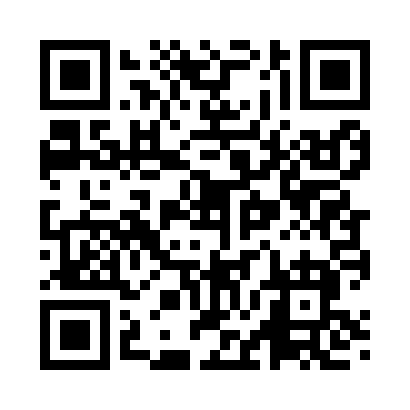 Prayer times for Tonasket, Washington, USAMon 1 Jul 2024 - Wed 31 Jul 2024High Latitude Method: Angle Based RulePrayer Calculation Method: Islamic Society of North AmericaAsar Calculation Method: ShafiPrayer times provided by https://www.salahtimes.comDateDayFajrSunriseDhuhrAsrMaghribIsha1Mon3:015:001:025:189:0411:032Tue3:015:001:025:189:0311:033Wed3:025:011:025:189:0311:034Thu3:025:021:025:189:0311:025Fri3:025:021:035:189:0211:026Sat3:035:031:035:189:0211:027Sun3:035:041:035:189:0111:028Mon3:045:051:035:189:0111:029Tue3:045:061:035:189:0011:0110Wed3:055:071:035:188:5911:0111Thu3:055:081:035:188:5911:0112Fri3:065:091:045:178:5811:0113Sat3:075:101:045:178:5711:0014Sun3:075:111:045:178:5611:0015Mon3:085:121:045:178:5510:5916Tue3:085:131:045:178:5410:5917Wed3:095:141:045:168:5310:5918Thu3:105:151:045:168:5210:5819Fri3:125:161:045:168:5110:5620Sat3:145:171:045:158:5010:5321Sun3:165:191:045:158:4910:5122Mon3:185:201:045:158:4810:4923Tue3:205:211:045:148:4710:4724Wed3:225:221:045:148:4610:4525Thu3:255:241:045:138:4410:4326Fri3:275:251:045:138:4310:4127Sat3:295:261:045:128:4210:3828Sun3:315:271:045:128:4010:3629Mon3:335:291:045:118:3910:3430Tue3:365:301:045:118:3810:3231Wed3:385:311:045:108:3610:29